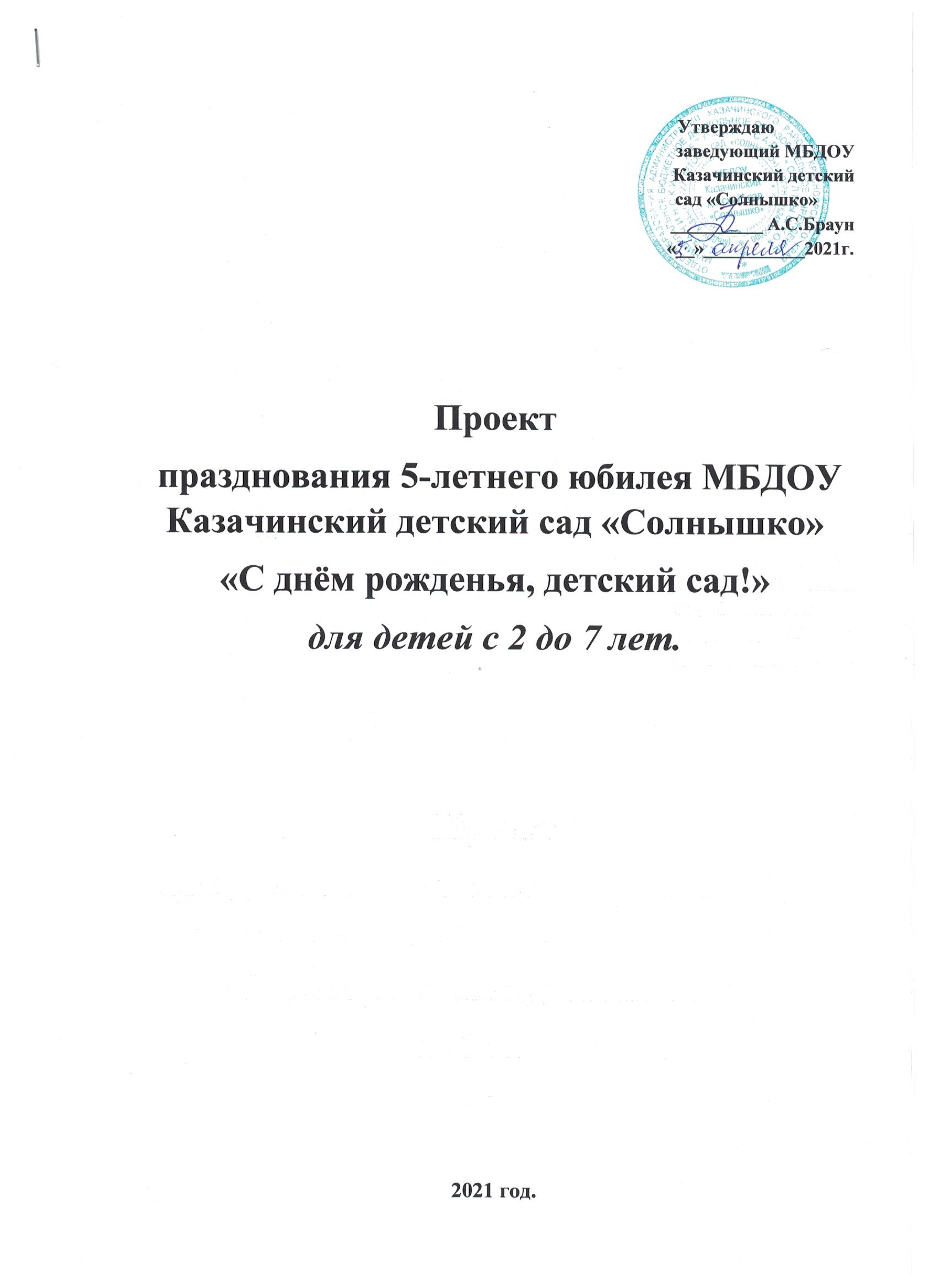 Тип проекта: творческий.Участники проекта: сотрудники детского сада, воспитанники, родители воспитанников.Срок реализации: 1 месяц.Цель проекта: Приобщение всех субъектов воспитательно – образовательного процесса к активному участию совместным мероприятиям, приуроченных к праздничному событию.Задачи: Развитие творческих способностей при создании открыток, рисунков, поделок; участии в концертных номерах, развлечениях и утренниках.Развитие у детей чувства коллективизма, сопричастности к общему делу.Продолжать знакомить детей с трудом сотрудников детского сада, со значимостью дошкольного образования в жизни человека.Воспитывать уважительное отношение и чувство гордости к родному детскому саду.Продолжать вовлекать родителей к жизни детского сада, вызывать у них чувство убеждённости в том, что они являются полноправными участниками воспитательно – образовательного процесса.Продукт проекта: активное участие в совместных мероприятиях, приуроченных к праздничному событию: выставка рисунков, семейное поздравление, в сотворчестве взрослых и детей, праздничный утренник, тематические групповые занятия, спортивный праздник «День здоровья».Актуальность: День рождения принято считать семейным общим праздником. День рожденья детского сада – это праздник огромной семьи, которая состоит из детей, их родителей, всех сотрудников учреждения. Правильно организованная работа по подготовке к этому событию помогут сплотить всех членов этого большого сообщества, привлечь их к общему делу.Ожидаемый результат: У всех участников проекта будет созданы положительные эмоции от участия в совместных юбилейных мероприятиях. У детей обогащаются знания о работе детского сада, родители воспитанников активно вовлекаются в жизнь дошкольного учреждения. I этап: Организационный (1 неделя до начала реализации проекта).Разработка проекта.Разработка и утверждение плана мероприятий, посвящённых юбилею.Разработка и утверждение положений конкурсов и мероприятий.Утверждение сценария праздничного утренника.Размещение информации на стенде для родителей, на сайте детского сада, в СМИ.II этап. Основной. Приложение 1.Положениео фотовыставке «Я в детском саду»1.	Общие положения.1.1.	Настоящее Положение определяет порядок организации и проведения фотовыставки «Я в детском саду» (далее – Выставка). 1.2. Фотовыставка проводится администрацией МБДОУ Казачинский детский сад «Солнышко» в рамках празднования 5-летия детского сада.2.	Цели и задачи конкурса.2.1.	Выставка проводится с целью воспитания активной жизненной позиции, эстетического и этического чувства по отношению к детскому саду. 2.2.	Задачи выставки: - воспитание уважения и любви к детскому саду;- развитие творческих способностей; - стимулирование интереса к жизни детского сада. 3.	Условия участия.3.1.	В выставке могут принимать участие сотрудники, родители и воспитанники детского сада «Солнышко». 3.2.	Условием участия в выставке является предоставление  фотографий  на тему «Я в детском саду»- «Мой папа (мама) в садике»;- «Наш малыш в детском саду»;- «Самая забавная история»;- «Самый лучший праздник в детском саду»;- Свободная тематика. 3.3.	Количество фотографий от одного участника – не ограничено. 	 3.6.	Сроки предоставления фотографий на выставку  с 05. 04. 2021 г по 23. 04. 2021 г. 3.7. Выставка работает до конца 2020 – 2021 учебного года.4.	Порядок организации и проведения Выставки.4.1.	Фотографии на Выставку принимаются воспитателями групп до 23.04. 2021г.4.2. Выставка будет оформлена на стенде в коридорах детского сада. 5. Награждение участников.5.1. Все участники награждаются сертификатами за участие в выставке.Приложение 2.Положение о выставке детского рисунка, выполненного в сотворчестве с родителями и сотрудниками детского сада "С днем рождения, детский сад!»"Общие положения«С днем рождения, детский сад!» - выставка детских творческих работ, проводится в рамках празднования 5-летия детского сада.Выставка предоставляет участникам возможность проявить творческие способности и показать свою любовь к детскому саду. 1. Требования к работам:1.1 Все работы должны быть выполнены самими участниками (воспитанниками в сотворчестве с родителями и другими членами своих семей, с педагогами, со сверстниками в группе) по их собственному замыслу.1.2 Все работы должны быть выполнены на тему «С днем рождения, детский сад!» .2. Правила приема работ:2.1 Работы обязательно должна иметь следующие данные:1.Фамилия и имя автора работы.2. Возраст автора работы (полных лет).3. Название работы.3. Порядок и сроки проведения выставки.3.1. Работы на выставку принимаются до 23. 04. 2021 года.3.2. Выставка работает до 31 мая 2021 года.4. Награждение 4.1. Все участники выставки награждаются грамотами.4.2. Лучшие работы будут выложены на сайте МБДОУ Казачинский детский сад «Солнышко».О. О.МероприятияМероприятияОтветственныеСроки Познавательное развитиеБеседа «Что такое день рожденье»«У кого бывает день рожденье»Возрастная группаВоспитатели05.04-05.05.Познавательное развитиеБеседа «Что такое день рожденье»«У кого бывает день рожденье»2 младшая, средние, старшие, подготовительные группыВоспитатели05.04-05.05.Познавательное развитиеБеседа «Что такое детский сад?», «Кто работает в детском саду?», «Для чего нужен детский сад?»Все группыВоспитатели05.04-05.05.Речевое развитие- Разучивание и чтение стихов.Все группыВоспитатели05.04-05.05.Социально – коммуникативное развитиеСюжетно – ролевые игры «Детский сад»Все группыВоспитатели05.04-05.05.Физическое развитиеСпортивный праздник «День здоровья»2 младшая, средние, старшие, подготовительные группыИнструктор по физической культуре23 апреляХудожественно – эстетическое развитиеВыставка рисунков на тему «С днем рождения, детский сад!»Все группыВоспитатели05.04-23.04.Художественно – эстетическое развитиеФотовыставка «Я в детском саду»сотрудники, родители и воспитанники детского сада «Солнышко». Воспитатели 05.04-23.04.Художественно – эстетическое развитиеСемейное поздравление «С днем рождения, детский сад!»Все группыДети и родители05.04-23.04.Художественно – эстетическое развитиеРазучивание и исполнение музыкального репертуараВсе группыВоспитатели до 05 маяХудожественно – эстетическое развитиеИтоговое мероприятие Праздничный утренник «С днем рождения, детский сад!»2 младшая, средние, старшие, подготовительные группыВоспитатели5 маяХудожественно – эстетическое развитиеРассматривание выставки рисунков, фотовыставкиВсе группыВоспитателидо конца учебного года